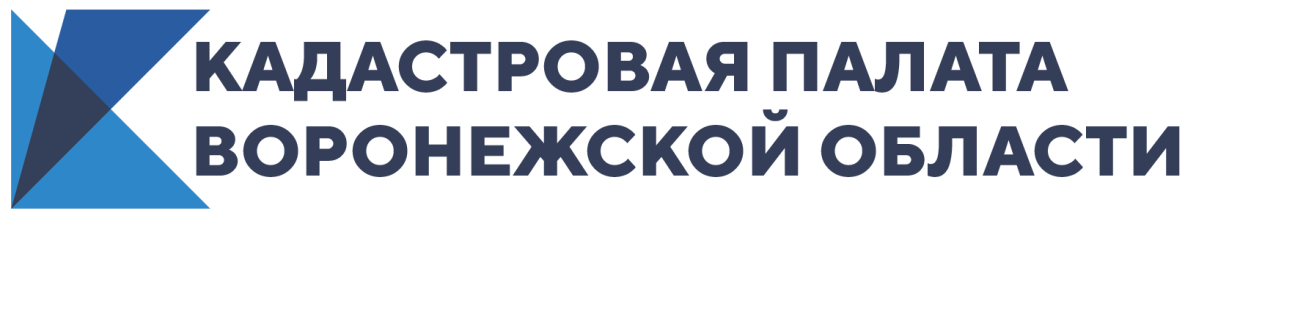 В Воронежской области проведена первая в этом году «горячая линия»  Кадастровая палата Воронежской области провела первую в 2020 году «горячую линию» по вопросам предоставления сведений из Единого государственного реестра недвижимости (ЕГРН). Размещаем наиболее интересные вопросы, поступившие от заявителей.Существует ли  выписка, в которой содержится информация обо всех собственниках объекта недвижимости? Такая выписка существует. Это выписка из ЕГРН о переходе прав на объект недвижимости.В выписке из ЕГРН о переходе прав содержится информация о:- виде объекта недвижимости в отношении которого осуществляется запрос;- кадастровом номере и адресе объекта недвижимости;- правообладателе или правообладателях объекта недвижимости;- виде зарегистрированного права;-номере и дате государственной регистрации, регистрации перехода (прекращения) права.Основным отличием выписки из ЕГРН о переходе прав на объект недвижимости от остальных выписок ЕГРН является то, что она содержит информацию обо всех собственниках объекта недвижимости, включая сведения об актуальных зарегистрированных правах, а также прекращенных правах.Выписка из ЕГРН о переходе прав относится к общедоступным сведениям и предоставляется по запросу любого лица.Как можно получить сведения о кадастровой стоимости объекта недвижимости?Сведения о кадастровой стоимости объекта недвижимости (земельного участка, объекта капитального строительства) предоставляются в виде выписки о кадастровой стоимости объекта на основании запроса. Выписка о кадастровой стоимости предоставляется бесплатно по запросам любых лиц.Как запросить сведения из ЕГРН?Получить сведения из ЕГРН можно как в бумажном, так и электронном виде. Подать запрос о предоставлении сведений возможно следующими способами:- при личном обращении в многофункциональный центр «Мои Документы»;- путем отправки запроса в Кадастровую палату Воронежской области  по почте (394077, г. Воронеж, ул. Генерала Лизюкова, д. 2);-  путем заполнения формы запроса, размещенной на официальных сайтах Росреестра, Кадастровой палаты, а также на Едином портале государственных и муниципальных услуг. Кроме того, Федеральная кадастровая палата официально запустила сервис spv.kadastr.ru по выдаче сведений из ЕГРН. В пилотном режиме сервис заработал для объектов недвижимости, расположенных в 52 регионах, в том числе в Воронежской области.Согласно законодательству сведения предоставляются в течение трех рабочих дней. Однако, с помощью данного сервиса выписку можно получить за несколько минут.Сведения из ЕГРН в электронной форме имеют такую же юридическую силу, как и в виде бумажного документа, поскольку заверяются усиленной квалифицированной электронной подписью органа регистрации прав. Нужно получить выписку о правах отдельного лица на имевшиеся (имеющиеся) у него объекты недвижимости? Какую информацию она содержит?Выписка из ЕГРН о правах отдельного лица на имевшиеся (имеющиеся) у него объекты недвижимости — это документ, в котором содержатся сведения из ЕГРН о недвижимости того или иного правообладателя как на территории отдельных субъектов Российской Федерации, так и всех субъектов Российской Федерации.В выписке перечислены объекты недвижимости, принадлежащие правообладателю и их сведения (кадастровый номер, адрес, тип объекта недвижимости, наименование, назначение, вид зарегистрированного права, дата и номер государственной регистрации права).Данная выписка может быть предоставлена за определенный промежуток времени или на конкретную дату. Кроме того, выписка относится к сведениям ограниченного доступа, и информацию обо всех объектах недвижимости, принадлежащих какому-то конкретному лицу, могут получить только собственники и их доверенные лица, а также органы исполнительной власти различных уровней, суды, нотариусы, прокуратура и другие категории заявителей, которым законом предусмотрено предоставление сведений на безвозмездной основе.Контакты для СМИ Кадастровая палата Воронежской областител.: 8 (473) 327-18-92 (доб. 2429)press@36.kadastr.ru